Woche vom 12.07.-16.07.2021.-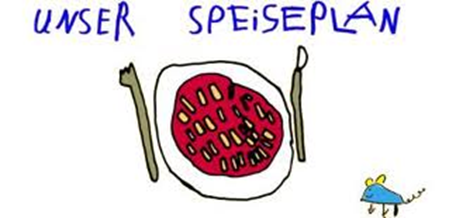 Woche vom 19.07.-23.07.2021Montag: Kartoffelpuffer (Reibeplätzchen)Dienstag:Frikadellen, Bratkartoffeln, ErbsenMittwoch:Arme RitterDonnerstag: Hähnchen, Mais, KrokettenFreitag:Spinat-NudelnFrühstück und Mittagessen je 3,00 Euro